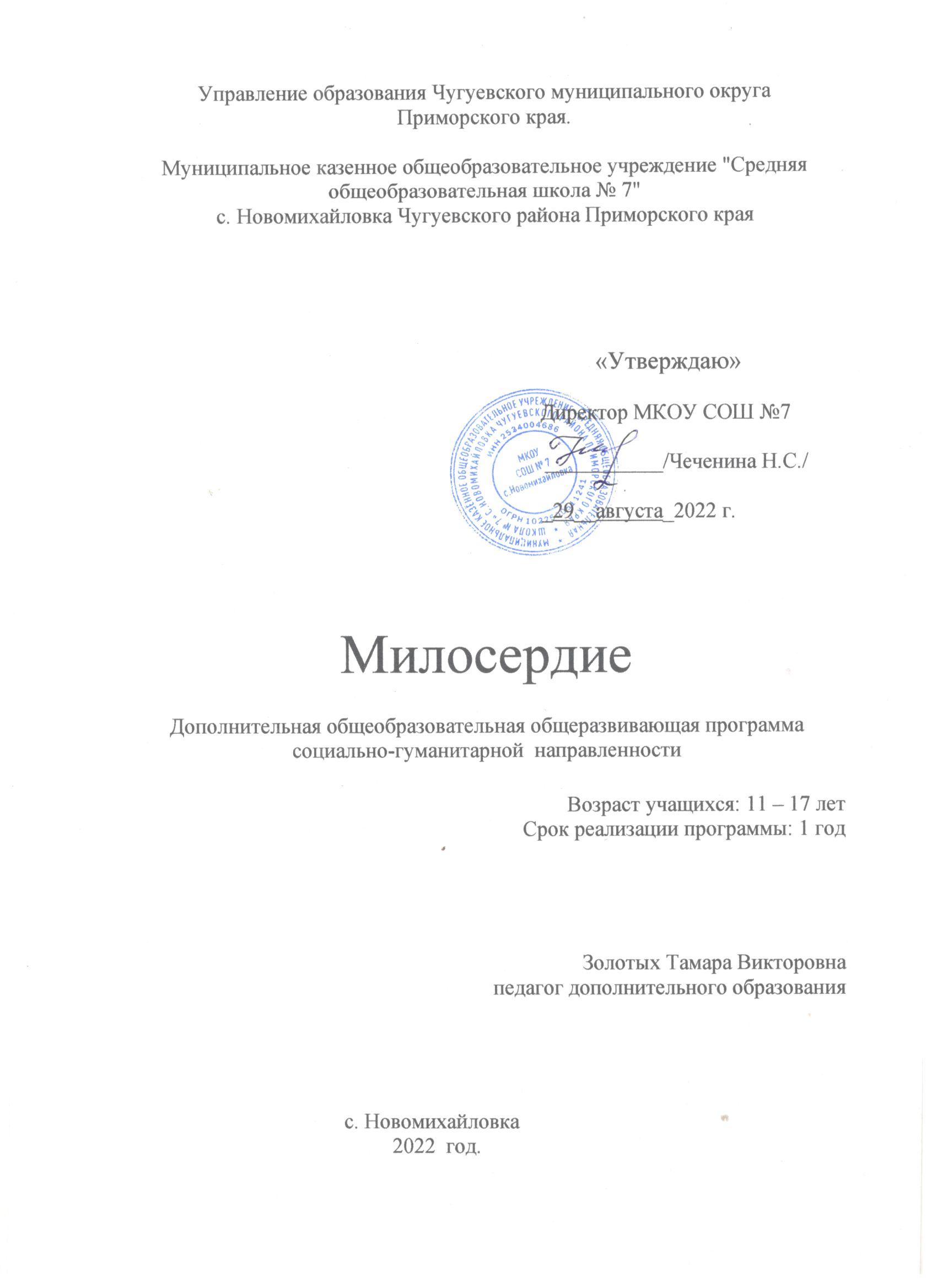 Раздел №1. ОСНОВНЫЕ ХАРАКТЕРИСТИКИ ПРОГРАММЫПояснительная записка Актуальность.      Проблема духовно-нравственного воспитания молодого поколения всегда была и остается одной из главных в педагогике. Воспитание призвано развивать, укреплять и поддерживать в детях гуманное, позитивное отношение к окружающему миру, стремление к самосовершенствованию, социальному и духовному развитию,Сегодняшнее  общество нуждается в высоконравственных гражданах, обладающих не только глубокими знаниями, но и выдающимися чертами личности. Именно поэтому  возложена задача по формированию ответственного гражданина, способного самостоятельно оценивать происходящее и строить свою деятельность в соответствии с интересами окружающих людей.Милосердие-это сострадание, жалость, мягкость, забота, любовь к людям.Милосердие и благотворительность-это целенаправленное внимание к людям, не способным в силу причин обеспечить себе самим, оказание им посильной помощи, поддержка их материально и духовно.Способность сострадать, сопережить, в наши дни особенно актуальна.  Направленность программы: социально – гуманитарная.Уровни освоения программы: общекультурный Отличительные особенности программы.Особенностью программы является её вариативность. Педагог вправе – выбирать  или менять  предложенное  Программой  содержание,  исходя  из  поставленной  цели  обучения  и задач;– сам решать, какое  количество  часов  отводить на  изучение  каждой  из    запланированных  тем  в  рамках    каждого  года  обучения;– сам увеличивать или уменьшать количество предложенных учащимся для выполнения в течение учебного года социальных проектов.Адресат программы.Программа адресована детям от 12 до 17 лет.Условия набора и формирования групп.Набор производится на добровольной основе по интересам и способностям, учащиеся распределяются по группам только в зависимости от смены обучения в школе, учитывая пожелание ребенка. Для обучения принимаются все желающие. В объединение могут быть в течение учебного года зачислены дети, не занимающиеся в группе ранее, но успешно прошедшие собеседование. По необходимости проводится дополнительный набор в объединения. Для успешной реализации программы создаются учебная группа численностью от 7 до 12 человек.  Данный норматив связан с высокой степенью индивидуализации учебного процесса. Занятия проводятся всем составом в соответствии с календарным учебным графиком. Состав группы переменный.Категория учащихся по программе -  учащиеся 12-17 летВ подростковом возрасте социальная деятельность становится личностной потребностью. Этот период отличается повышенной интеллектуальной активностью, желанием развивать и демонстрировать свои способности, стремлением получать высокую оценку окружающих.Осуществление социально признаваемой деятельности соответствует психологическим требованиям подросткового возраста. Мотивы приобщения подростков к благотворительности различны, но чаще всего подростками движет стремление чувствовать себя нужными, полезными людям, быть членами команды, заслужить уважение и поддержку окружающих.Форма обучения по программе - очная.Объём программы: 36 часовСроки реализации программы- 1 год обученияРежим занятий.      Занятия проводятся 1 раза в неделю по 1часу.     Занятия проводятся в теоретической и практической форме в виде акций, бесед, трудовой деятельности.       При определении режима занятий учтены требования СанПиН к учреждениям дополнительного образования, смена различных видов деятельности во время проведения занятий.    Цель и задачи программыЦель программы:             Развитие личности, способной к нравственной гражданственности, милосердию, которая умеет нести радость всем, кто в ней нуждается, бескорыстно делать людям добро посредством занятий в кружке «Милосердие» и организации  благотворительных акций.Задачи:Воспитательные:воспитать толерантные качества личности, милосердие, доброту, отзывчивость;воспитать чувство коллективизма, готовность безвозмездно, бескорыстно служить обществу;воспитать коммуникативные качества, умение работать в команде;сформировать культуру речи;воспитать инициативность, исполнительскую дисциплину, ответственность;воспитать лидерские качества, уверенность в себе;сформировать потребность в ведении здорового образа жизни, сохранении и укреплении здоровья;воспитать потребность в саморазвитии и самосовершенствовании.Развивающие:развить оперативность мышления; логическое, аналитическое мышление;развить зрительную, слуховую память;развить устойчивость внимания;развить наблюдательность, познавательную активность;развить выносливость.Образовательные:познакомить с историей возникновения и развития волонтерства в России и странах мира;сформировать представление о современных направлениях волонтерской деятельности в России;познакомить с нормативно-правовыми документами волонтёрской деятельности;овладеть разнообразными формами организации и реализации мероприятий социального значения;овладеть психологическими знаниями, позволяющими подросткам лучше понимать себя и уметь взаимодействовать с людьми различных социальных категорий;овладеть определенными трудовыми навыками и способствовать профессиональной ориентации;обучить организации и проведению мероприятий по профилактике асоциальных явлений в молодежной среде и пропаганде здорового образа жизни;овладеть различными видами информационных технологий1.3  СОДЕРЖАНИЕ ПРОГРАММЫУчебный планСодержание программы.Введение в образовательную программу.ТеорияЗнакомство  ребят с программой и особенностями курса духовно – нравственного воспитания и развития (добро и зло, честность и порядочность, духовный мир человека  и др. Отличительные особенности этих понятий)Знакомство с режимом работы кружка «Милосердие» и правилами техники безопасности в кружке.ПрактикаНачальная диагностика компонента нравственного развития младших школьников. (Методика Н. Е. Богуславской «Незаконченные предложения»)      Блок 1. Милосердие в семье (16ч).Теория (10ч).Содержательная часть учебного материала. Семейные традиции. Воспитание в семье. Почитание родителей . Знакомство с пятой  заповедью  Закона Божия. Уважение и забота о пожилых членах семьи. О совместном труде и отдыхе всех членов семьи. Предотвращение конфликтов, возникших в семье.Литературный ряд. Чтение и анализ произведений: «Как мама приучала меня к милосердию», «Мальчик и очки», Т.Борисов «Апельсин», «Сыны Ноя», «Не сын, а свин», Б.Балашов «Внук», И.Глазунова «Сказка о непочтительном сыне»,  «Детское сердце», «Простая истина»,  М. Кравцова «Воспоминания о царственных мучениях», «Добрая сестра». «Муха и пчела»,  А.Худошин «Доброта и любовь побеждают зло». И др.Зрительный ряд. К.К. Иванов «Родительская суббота», Ф.А.Моллер «Невская битва».Практика (6ч). Разучивание наизусть стихотворений о папе, маме, дедушке, бабушке, рисование портрета мамы, рассказы о проведении в семье дня рождения и «дня Именин». Проигрывание и анализ ситуаций.Раскрашивание рисунков.  «Внук»,  «Дед Мороз»,  «Священослужители», «Васильки», «Иллюстрация к сказке А.С.Пушкина «Сказка о мёртвой царевне и семи богатырях».Проекты. Проект «Чти отца твоего и матерь твою». «Моя семья – моё богатство», «Родословное древо».Блок 2. Милосердие к ближним (12ч)Теория (7ч)Содержательная часть учебного материала. Православные традиции праздника Рождество Христово. Духовное значение праздника в жизни народа. Святки. Православные традиции проведения Святок.Духовное значение праздника Светлая Пасха в жизни народа. Православные традиции праздника. Милосердие к старым одиноким людям. Знакомство с жителями особо почитаемыми на Руси православных святых.Литературный ряд. Чтение и анализ  стихотворений:  В.Кюхельбекер «На воскресение Христово». , Е.Санин «Предание о том, как было подарено первое красное яйцо», «Пелагея Ивановна», Евангельская притча «Милосердный самарянин», Б.Ганаго «Пожар», «Благодетельный человек Фрол Силин», Монах Симеон «Трусиха и смельчак», О.Шепелькова «Золотое сердце», О.Малишевская «Иоанн Шанхайский», М.Алёшина «Амвросий Оптинский», Г.Ханов «Святой Лука», А.Худошин «Праведная Иулиания», В.Воскобойников «Плачущий генерал» М.Алёшина «Учитель кротости и смирения», Монах Симеон Афонский «Сказка о пуговице», О.Шепелькова «Бога в милости не перемеришь», П.Афонский «Жадина», С.Фонов «Святой воин Фёдор Ушаков», «Зинаида Корж».Зрительный ряд. Иконы святых, И.Е.Репин «Николай Мирликийский спасает от смерти трёх невинно осуждённых», Ю.П.Пантихин «Сергий Радонежский и Дмитрий Донской», Ю.П.Пантюхин «Александр Неский», В.М.Васнецов «Три богатыря», В.Д.Илюхин «Встреча А.В.Суворова и Ф.Ф. Ушакова в Севастополе»,Музыкальный ряд. Д. Шостакович «Шарманка», тропарь и кондак праздника Рождество Христово.Практика (5ч). Акция «Милосердие»: помощь ветеранам, детскому дому.Игра-упражнение «Подбери ласковые имена для друга»; составление рассказа о своём имени; рассматривание икон святых, наиболее почитаемых на Руси. Проигрывание и анализ ситуаций.Раскрашивание рисунков. «Светлая Пасха», «Защита Отечества», «Богатырь земли русской», «Памятник героям войны».Проекты. Выпуск журнала «Вифлеемский звон», Исполни заповедь «Не укради», «Времён связующая нить…» «Спешите делать добро»: изготовление подарков-игрушек для детского дома, кукольное представление, изготовление поделок к праздникам Рождеству Христову и Светлой Пасхе».Блок 3. Доброе отношение к природе (6ч).Теория (3ч).Содержательная часть учебного материала. Шестидневное – сотворение мира.  Обязанность  первых  людей  заботиться  о  рае.  Наша  обязанность заботиться  обо  всём  окружающем,  ответственность  при  встрече  с  любой  жизнью   (растением,  животным).  Разумное  отношение  к  животным:  не ставить его  выше человека, держать в подобающем месте.Литературный  ряд.  А.Худошин “Святой Герасим и лев», В.Денисова «Детство в блокаде», Б.Ганаго «Сказанное слово», «Разорённое гнездо», О.Клюкина «Девочка и морская звезда».Музыкальный ряд.  Р. Шуман  «Альбом для юношества» «Охотничья песенка», музыкальная притча «Морские звёзды».Практика (3ч).  Уборка  территории  близ  лежащего  парка,  сквера, родника. Проигрывание и анализ ситуаций.Проекты. «Сделаем всё, что сможем», «Я люблю природу».Раскрашивание  рисунков.  «Кошка-друг», «Щенок», «Морские звёзды».Блок 4. Подведение итогов за год (2)                     Тестирование  и оценка работы за год каждого учащегося1.4. Планируемые результаты реализации программыЛичностные результаты:-адекватно общаться с учащимися и взрослыми, владеть нормами и правилами уважительного отношения;-аргументировано отстаивать свою позицию;-адекватно общаться с учащимися и взрослыми, владеть нормами и правилами уважительного отношения;-принимать общечеловеческие ценности.Метапредметные результаты:-организовывать и проводить различные мероприятия для соответствующих категорий, нуждающихся в помощи;-проводить антинаркотические и другие акции, направленные на формирование здоровых привычек;-обучающийся будет	издавать агитационную печатную и видео продукцию.Предметные результаты: -историю волонтерского движения в России и в мире;-права и обязанности волонтеров;-основные направления деятельности волонтерских отрядов;-основные формы работы волонтеров. РАЗДЕЛ №2.ОРГАНИЗАЦИОННО-ПЕДАГОГИЧЕСКИЕ УСЛОВИЯ 2.1 Условия реализации программыМатериально-техническое обеспечение:Для реализации данной программы требуется:  помещение, обеспеченное необходимыми техническими средствами, пособиями и соответствующее требованиям СанПиН 2.4.3648-20, для проведения обсуждений предстоящих мероприятий, для подготовки массовых мероприятий. Учебно-методическое и информационное обеспечение:  компьютеры с доступом в Интернет;  мультимедиа; фотоаппарат;  аудио и видеоаппаратура; интернет-ресурсы.Информационное обеспечение – материалы к занятиям (статьи, аудио видеоматериалы) - социальные видеоролики по пропаганде ЗОЖ, профилактика ПАВ и тд. https://www.un.org/ru/ga/unv/https://volonter.ru/https://plus-one.ru/https://volonter-school.ruНормативно – правовая база  - Приказ Министерства просвещения Российской Федерации 
от 09.11.2018 № 196 "Об утверждении Порядка организации и осуществления образовательной деятельности по дополнительным общеобразовательным программам".  - Концепция развития дополнительного образования детей (утверждена распоряжением Правительства Российской Федерации от 4 сентября 2014г. №1726-р); - СанПиН 2.4.3648-20 "Санитарно-эпидемиологические требования 
к организациям воспитания и обучения, отдыха и оздоровления детей 
и молодежи"  -  Приказ Министерства образования и науки Российской Федерации 
от 23.08.2017 г. № 816 «Об утверждении Порядка применения организациями, осуществляющими образовательную деятельность, электронного обучения, дистанционных образовательных технологий 
при реализации образовательных программ»;- Устав МКОУ СОШ « Средняя общеобразовательная школа» № 7»                            с. НовомихайловкаКадровое обеспечение Программа «Милосердие» реализуется педагогом дополнительного образования, имеющим профессиональное образование в области, соответствующей профилю программы и постоянно повышающим уровень профессионального мастерства. Список литературы 1. Базаркина Е.В. Беседы о нравственности для старшеклассников. – Волгоград, 20062. Кон И.С. В поисках себя. Личность и самопознание. — М.:Политиздат, 1984.3. Майорова Н.П. Обучение жизненно важным навыкам. СПб, 2006.4. Пузиков, В.Г. Технология ведения тренинга / В.Г. Пузиков – СПб.: Речь, 2005.5.Соколова О. Д. Памятка для волонтеров / О. Д. Соколова // Вологда: Изд. Центр ВИРО, 2006.2.2 Оценочные материалы и формы аттестацииВ процессе всего учебного года происходит постоянный контроль освоения учащимися навыков и умений, предусмотренных программой.   Это контролируется путем наблюдения, тестирования,  выполнение творческих  и практических заданий, зачетных работ. Для оценки результативности ДООП  «Милосердие» применяются входящий, текущий, промежуточный и итоговый виды контроля.Входной контроль осуществляется при комплектовании группы в начале учебного года. Цель - определить исходный уровень знаний учащихся, определить формы и методы работы с учащимися. Формы оценки – анкетирование, собеседование. Промежуточный контроль осуществляется в конце I полугодия учебного года. Формы оценки: тестирование, участие в конкурсах, организация и проведение акций, участие в благотворительных акциях и т.д. Итоговый контроль осуществляется в конце учебного года. Педагогическое наблюдение, анкетирование, защита проектов и презентаций, организация и участие в мероприятиях, конкурсах, акциях; предметный анализ результатов, тестирование.Отслеживание и фиксация образовательных результатов оформляется аналитическими справками, материалами анкетирования и тестирования, наличием грамот, дипломов, сертификатов. Формы предъявления и демонстрации образовательных результатов: -систематическое участие в добровольческих мероприятиях; -тестирование обучающихся»; -контрольные упражнения -количество проведенных мероприятий;-количество задействованных обучающихся программы и объектов деятельности; - организация, реализация социально-значимых проектов; - создание авторских социально- значимых проектов;Формы фиксации результатов: - ведение журнала учёта;- публикация в местной газете  «Наше время».Критериями оценки освоения программы являются: личностные критерии, включающие готовность и способность учащихся к саморазвитию и личностному самоопределению, сформированность их мотивации к обучению и целенаправленной познавательной деятельности, системы значимых социальных и межличностных отношений, способность ставить цели и строить жизненные планы;метапредметные критерии: наличие первичных организаторских умений и навыков, способность работать в команде, уверенность в себе, наличие навыков самоанализа и самооценки; предметные критерии, включающие освоенные специфические умения и виды деятельности, владение научной терминологией, ключевыми понятиями, методами и приемами, осознание значения волонтерской деятельности в личном и социальном становлении личности. Аттестация осуществляться через: - количественный анализ результатов проведенных мероприятий с показателем охвата участников - разработка социального проекта; - портфолио; - мониторинг достижений ребят, кружка  в целом. 2.3 Методические материалыПриемы и методы организации учебно-воспитательного процесса.В работе используются все виды деятельности, развивающие личность: игра, труд, познание, умение, общение, творчество. При этом соблюдаются следующие правила:виды деятельности должны быть разнообразными, социально значимыми, направленными на реализацию личных интересов членов группы;деятельность должна соответствовать возможностям отдельных личностей, рассчитана на выдвижение детей, владеющих умениями еѐ организовать и осуществлять, способствовать улучшению статуса отдельных учеников в группе, помогать закреплению ведущих официальных ролей лидеров, чье влияние благотворно%необходимо учитывать основные черты коллективно деятельности: разделение      труда,      кооперацию      детей,      взаимозависимость, сотрудничество детей и взрослых.При определении содержания деятельности учитываются следующие принципы:воспитывающего характера труда;научности (соблюдение строгой технической терминологии, символики, установленной размеренности);связи теории с практикой (практике отводится около 80% учебного времени);систематичности и последовательности;доступности и посильности;сознательности и активности;наглядности;прочности овладения знаниями и умениями (достигается реализацией всех вышеперечисленных принципов);Можно      выделить      ряд      общих      существенных      положений образовательного процесса:обязательное формирование у детей положительной мотивации к творческой деятельности;получение ими новой информации, новых знаний при решении конкретных, практических задач;обогащение чувственным опытом и опытом мыслительной и практической деятельности не только в ходе учебной работы, но и во внеурочное время, в условиях межличностного общения;обретение трудовых умений и навыков без принуждения;занятость каждого ребенка в течение всего занятия.Основной вид занятий - практический.Используются следующие методы обучения:объяснительно-иллюстративный;репродуктивный;проблемный;частично-поисковый или эвристический;исследовательский.Педагогические приѐмы:формирование взглядов (убеждение, пример, разъяснение, дискуссия);организация деятельности (приучение, упражнение, показ, подражание, требование);стимулирование и коррекция (поощрение, похвала, соревнование, оценка, взаимооценка и т.д.);сотрудничество, позволяющее педагогу и учащемуся быть партнерами в увлекательном процессе образования;свободный выбор, когда детям предоставляется возможность выбирать для себя направление специализации, педагога, степень сложности задания и т.п.Методы проведения занятийСловесные, наглядные, практические, чаще всего их сочетание. Теоретические сведения - это повтор пройденного материала, объяснение нового, информация познавательного характера. Теория сопровождается показом наглядного материала, преподносится в форме рассказа-информации или беседы, сопровождаемой вопросами к детям. Использование наглядных пособий на занятиях повышает у детей интерес к изучаемому материалу, способствует развитию внимания, воображения, наблюдательности, мышления. Практические занятия - это форма учебного занятия, на котором педагог организует детальное рассмотрение отдельных теоретических положений учебной дисциплины и формирует умения и навыки их практического применения путем выполнения соответствии поставленных задач.В процессе работы с различной техникой педагог постоянно напоминает учащимся о правилах пользования и соблюдении правил гигиены, санитарии и техники безопасности.Дидактическое и техническое оснащение: Материально-технические:ноутбук;видеопроектор;демонстрационный экран. Дидактические:кодекс и памятка волонтера.социальные видеоролики по пропаганде ЗОЖ, терпимости к пожилым людям, людям с ограниченными возможностями здоровья;фильмы «Бабуся», «Форпост», «Дневник Насти»;презентации «Добровольческие организации России», «Толерантность»учебное видео-пособие о ВИЧ;2.4 Календарный учебный график 2.5 Календарный план воспитательной работы                                  СПИСОК ЛИТЕРАТУРЫАрсеньева Т.Н., Виноградова Н.В., Пелевина И.М., Соколов А.А. Практико-ориентированные	методы	психологической	подготовки добровольцев. Учебно-методическое пособие. – СПб. - Тверь, 2009Беспалова г.М., Виноградова н.М., Сидорова Т.Д., Рыженкова И.Г. Мое действие – мой выбор. Методическое пособие.- М., 2005Галеева Н. Формирование организаторских умений у школьников/ Воспитание школьников – 2008 - № 3Панченко	С..	Формирование	толерантных	взаимоотношений подростков в детском коллективе / Воспитание школьников – 2008 - № 7Прутченков А.С. Свет мой зеркальце, скажи. Методические разработки социально-психологических тренингов.- М.,1996№Перечень разделов и темКол-во часовКол-во часовКол-во часовФорма аттестации, контроля№Перечень разделов и темВсегоТеорияПрактикаФорма аттестации, контроляРаздел 1.Милосердие в семье.161061.Семейные традиции.22Коллаж «Родословное древо»Чти отца твоего и матерь твою. Пятая заповедь Закона Божия.333.Проект  «Чти отца твоего и матерь твою».22Защита, проекта фотовыставка3.22Защита, проекта фотовыставка4.Праздник «День семьи».  Красота истинная и ложная.22концерт5.Жертвенная любовь.226.Дружба. Истинная и ложная дружба.211Выполнение памятки7.Лучше ссоры избежать, чем её прекращать.321Выполнение памяткиРаздел 2.Милосердие к ближним.12758.Православные традиции праздника Рождества Христова. Приготовление подарков к Рождеству Христову.211Выставка поделок, приготовление подарков9.Проект « Выпуск журнала «Вифлеемский звон»11Выпуск журнала 10.Православные традиции Светлой Пасхи. 211экскурсия11.Кто мой ближний.1112.Золотые сердца.11Презентация 13.«Не укради!» Восьмая заповедь Закона Божия.22Составление памятки14.«Не лги». Девятая заповедь Закона Божия.11Составление памятки15.Нет больше той любви, если кто положит душу свою за друзей своих. Проект «Времён связующая нить…»211Фототчёт с экскурсииРаздел 3.Доброе отношение к природе.63317.Счастлив  человек, который и животных милует.11самопрезентация рассказа18.Как аукнется, так и откликнется.11эссе19.Птицы – наши друзья. Экскурсия.11КТД20.Проект «Сделаем всё, что можем».211Защита, презентация21.Проект «Я люблю природу» Забота о природе.11КТДРаздел 4.Проект «Я люблю природу»22362214Этапы образовательного процессаЭтапы образовательного процесса1 годПродолжительность учебного года, неделяПродолжительность учебного года, неделя36Количество учебных днейКоличество учебных дней36ПродолжительностьУчебных периодов1 полугодие15.09.2020-31.12.2020ПродолжительностьУчебных периодов2 полугодие12.01.2021-31.05.2021Возраст детей, летВозраст детей, лет12-17Продолжительность занятия, часПродолжительность занятия, час1Режим занятияРежим занятия1 раз/недГодовая учебная нагрузка, часГодовая учебная нагрузка, час36№Название мероприятияМесто проведенияВремя проведенияОбъем/примечания1Организационное заседание кружка. Распределение поручений. Знакомство с режимом работы кружка «Милосердие» и правилами техники безопасности в кружке.сентябрь1ч2Семейные традиции. Воспитание в семье. Почитание родителей. Уважение и забота о пожилых членах семьи. О совместном труде и отдыхе всех членов семьи. Предотвращение конфликтов, возникших в семье.Сентябрь--октябрь4ч3Чти отца твоего и матерь твою. Пятая заповедь Закона Божия. Чтение и анализ произведений: «Как мама приучала меня к милосердию», «Мальчик и очки», Т.Борисов «Апельсин», «Сыны Ноя», «Не сын, а свин», Б.Балашов «Внук», И.Глазунова «Сказка о непочтительном сыне»,  октябрь3ч4 Разучивание наизусть стихотворений о папе, маме, дедушке, бабушке, рисование портрета мамы, рассказы о проведении в семье дня рождения и «дня Именин»..Ноябрь-декабрь6ч5 Проект «Чти отца твоего и матерь твою». «Моя семья – моё богатство», «Родословное древо».декабрь2ч6 Православные традиции праздника Рождество Христово. Духовное значение праздника в жизни народа. Святки. Православные традиции проведения Святок.Декабрь-январь4ч7Милосердие к старым одиноким людям. Знакомство с жителями  особо почитаемыми на Руси православных святых.  Изготовление поделок к праздникам Рождеству Христову Акция «Спешите делать добро» январь2ч8.Д. Шостакович «Шарманка», тропарь и кондак праздника Рождество Христово.  Рассматривание икон святых, наиболее почитаемых на Руси. январь1ч9 Акция «Милосердие»: помощь ветеранам ВОВфевраль1ч10Проекты: «Сделаем всё, что сможем», «Я люблю природу».февраль2ч11Акция «Ветеран живёт рядом» (оказание посильной помощи ветеранам ВОВ и труда)	февраль1ч12Светлая Пасха. Традиции праздника.   Проект: «Пасхальная радость».              март2ч11Наши маленькие друзья. Отношение    к домашним животным.март2ч12Наши маленькие друзья. Проект:  «Домик для моих питомцев»,  »Кормушка»апрель2ч13  Уборка  территории около памятника май2ч14Акция «Поздравь ветерана «май2ч